Bidon na wodę 1L — prosty sposób na picie wodyKażdy wie, jak ważne jest odpowiednie nawodnienie organizmu, a mimo to dla wielu z nas regularne picie wody stanowi wyzwanie. <strong>Bidon na wodę 1l</strong> może pomóc w rozwiązaniu tego problemu.Bidon na wodę 1L — prosty sposób na picie wodySzacuje się, że dorosła kobieta powinna pić przynajmniej 2 litry wody dziennie, a mężczyzna – pół litra więcej. Jednak dla wielu z nas regularne picie wody stanowi wyzwanie. Bidon na wodę 1l może pomóc w rozwiązaniu tego problemu.Jak pić więcej wody?Jeśli chcemy pić więcej wody, najprościej będzie zacząć od picia wody zamiast słodkich i gorących napojów. Jeżeli ta metoda wydaje się zbyt radykalna, warto pić wodę a mniejszych ilościach, ale częściej. Wystarczy, że zawsze będziemy mieli szklankę wody pod ręką, a na pewno po nią sięgniemy. Można dodatkowo uprościć sobie zadanie, na przykład stawiając większą karafkę wody na biurku lub mając przy sobie bidon na wodę. W ten sposób będziemy również mieli pewność co do ilości wypitej przez nas wody.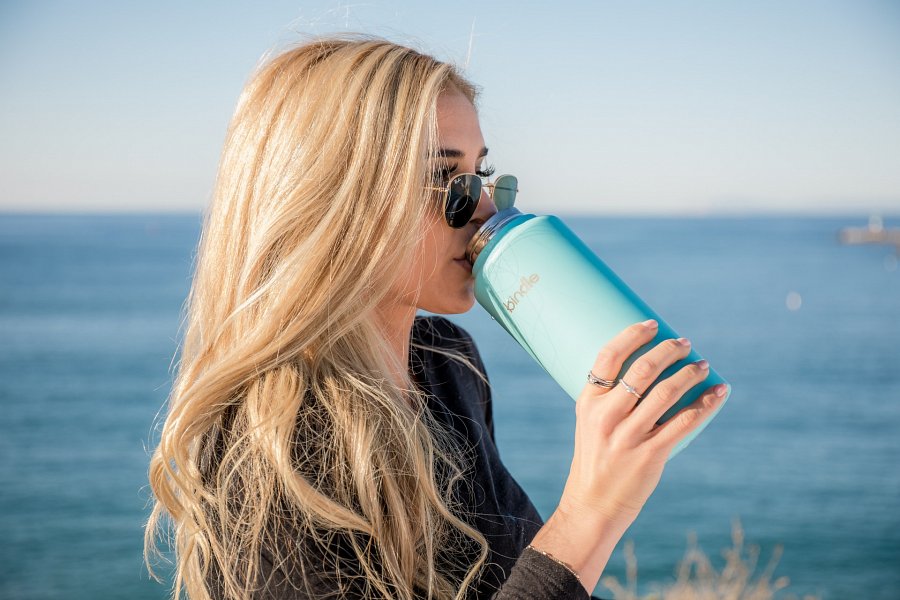 G21 Bidon 1L Smoothie Vitality — charakterystykiG21 Bidon 1L Smoothie Vitality to bidon na wodę 1l. Oczywiście można go używać również do soków, smoothie lub odżywek białkowych, jeśli tego wymaga nasza dieta. Dzięki skali z dokładnością do 50 ml można odmierzać odpowiednią ilość składników, np. do odżywki, i stosować bidon jako shaker.Dodatkową zaletą tego produktu jest jego praktyczność: nadaje się do zimnych i gorących napojów, ponieważ jest wykonany z certyfikowanego tworzywa sztucznego BPA Free (tritanu). Tritanowa butelka jest neutralna dla zdrowia, bardzo lekka, a zarazem odporna na uderzenia, i ma intensywny kolor.Poręczny kształt i uchwyt do noszenia w ręku sprawiają, że ten bidon można wszędzie zabrać ze sobą. Może być przenoszony w torebce, plecaku lub w uchwycie na bidon w rowerze.